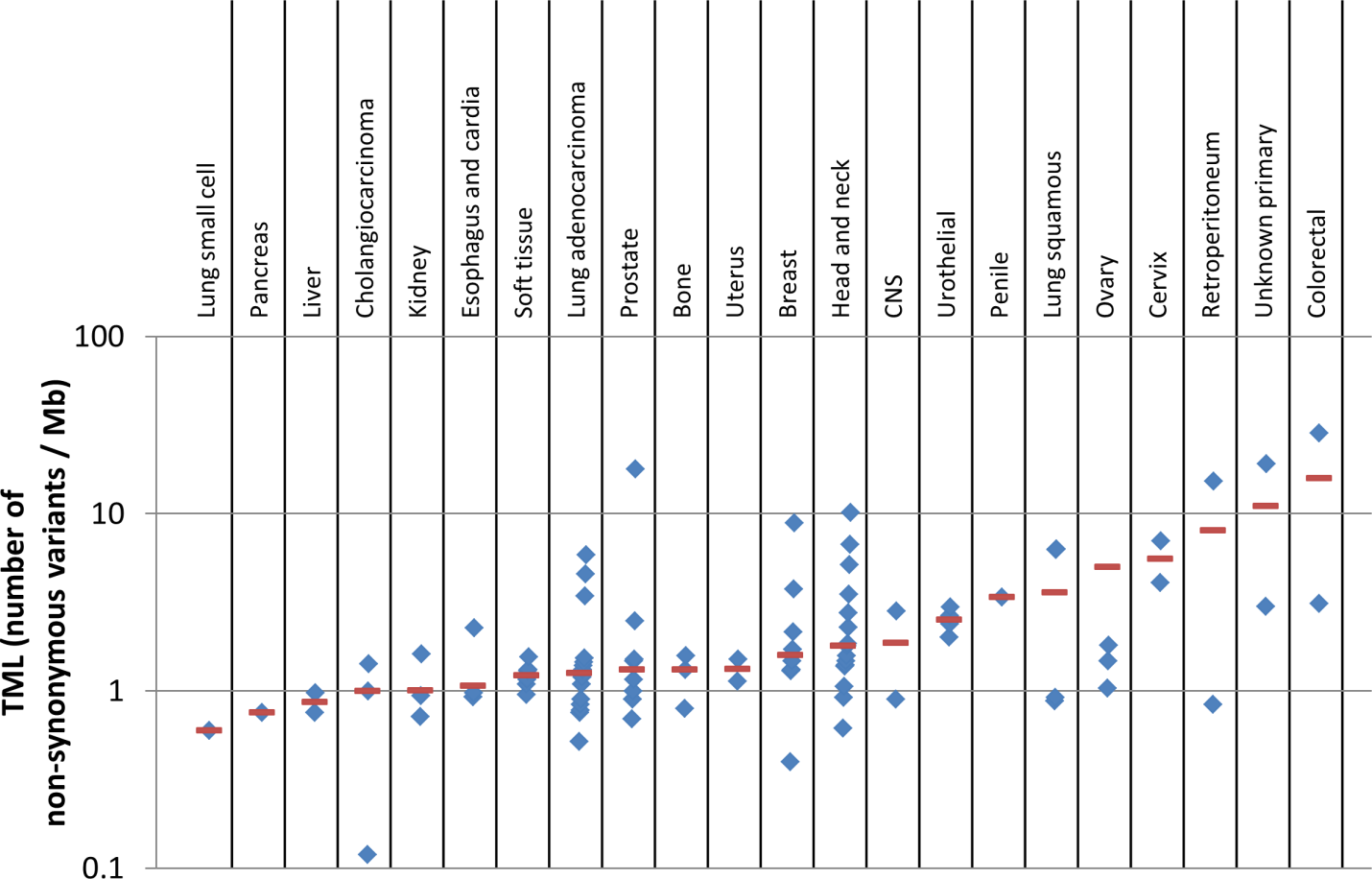 Supplemental Digital Content 2. Tumor Mutation Load (TML) calculated from WES. Each diamond represents a sample; red horizontal bars represent TML median values.